Тема «Линейное уравнение с одной переменной»Цель: к концу урока учащиеся будут знать определения: уравнение, линейное уравнение, корень уравнения, решить уравнение; начать формировать умения решать уравнения.Задачи личностного развития:компетенции самоопределения посредством определения личностно значимой цели, осуществления рефлексии и самооценки;учебно-познавательной компетенции через необходимость определять и соблюдать последовательность действий по достижению цели;математической компетенции через необходимость применения различных приемов мыслительной деятельности в процессе работы с материалом урока;ценностной компетенции посредством беседы о здоровом образе жизни.Тип урока: изучение нового материала.Структура урока:Организационный моментОперационно-познавательный этапЗакрепление материалаРефлексия. Подведение итоговЗадание на домХод урокаОрганизационный момент(Учитель приветствует учащихся.)Предлагаю выбрать девизом нашего урока следующие слова:Думать – коллективно!Решать – оперативно!Отвечать – доказательно!Учиться – старательно!Желаю нам следовать этому девизу и у нас все получится.Операционно-познавательный этап– Сегодня утром я получила письмо от дедушки. Он просит помочь ему. Давайте прочитаем письмо и постараемся помочь. (Один ученик читает письмо и решает данную задачу)Здравствуй, моя дорогая внучка!Очень соскучился по тебе, хочу приехать в гости. Но мне нужна твоя помощь. От моей деревни до железнодорожной станции 20 км. Поезд уходит со станции в 11 часов. Я, хоть уже и не молодой, но хожу быстро, со скоростью 5 км/ч. В котором часу мне надо выйти из дома, чтобы успеть на поезд? Подскажи, пожалуйста, внучка, очень хочется повидаться, а без твоей помощи я боюсь опоздать на поезд. Твой дедушка.– Давайте кратко для всех запишем информацию письма. (Ученики записывают число, «Классная работа»)S = 20 км               t1 – время выхода из дома= 5 км/ч 		t2 = 11 ч.– У нас получилась из письма математическая задача. Какие есть предложения по решению задачи? С помощью чего можно решать такие задачи? (Если нет предложений) – Предлагаю неизвестную величину обозначить через переменную х.Пусть х ч. – время выхода из дома, тогда время, которое дедушка находился в пути (11 – х) ч. Зная, что он прошел 20 км со скоростью 5 км/ч, составим уравнение:– Значит, что мы получили? (уравнение)– Наша задача на урок: вспомнить, что такое уравнение, что такое корень уравнения, что значит решить уравнение и познакомимся с новым видом уравнений; будем выполнять задания, связанные с решением уравнений.– На доске у нас записано равенство с переменной, т.е. уравнение. Решим его.				Ответ: 7 ч.– И, так уравнение – это равенство с переменной. (повторяет 2 ученика)– Давайте вспомним как называется значение переменной x? (корнем уравнения). В нашем случае чему равен корень уравнения? (7)– Корнем уравнения называется значение переменной, которое обращает это уравнение в верное числовое равенство.– После того как мы получили уравнение, что мы с ним делали? (решали)– Что значит решить уравнение? (найти его корни)– Решить уравнение – это значит найти все его корни или доказать, что их нет.– Алгебра как наука возникла в связи с решением уравнений. Древние египтяне и вавилоняне умели их решать еще 4000 лет назад. Их видов существует очень много: квадратные, тригонометрические, логарифмические, показательные, кубические…А сегодня мы познакомимся с линейными уравнениями. (учащиеся записывают тему урока «Линейные уравнения с одной переменной»)Уравнения вида , где и  – числа,  – переменная, называется линейным уравнением.Закрепление материалаУстно. Посмотрите и скажите являются ли записи уравнениями? И почему?а) ;б) ;в) ;г) ;д) .Задание 1. (у доски) Проверьте, является ли число -3 корнем уравнения:-3 – не является корнем				-3 – является корнем-3 – является корнем				-3 – не является корнемЗадание 2. (у доски) Какое из чисел 5; 2,1; -8;  является корнем уравнения?Ответ: -8.Устно. Определите какие уравнения являются линейными1) ;				4) ;2) ;			5) .3) ;Задание 3. (у доски) Определите, какие уравнения являются линейными. Для линейных уравнений назовите и :а)  ;	в)  ;	 г)  ; д)  ; ж)  ;    з)  ;  и)  .– В старину корой этого дерева «заговаривали» зубы и лихорадку. Вырежут из коры треугольник, чтобы отдать дань Богу Отцу, Богу Сыну, Святому Духу и трут десны. А потом треугольник прикладывают на место, откуда вырезали. И боль утихает. И не ведомо людям было, что дело не в богах, а содержащихся веществах в коре именно этого дерева. О каком дереве идет речь? (осина)Задание. Решите правильно уравнения и получите слово.1) ; 			2) 	;			3) ;.				.				.4) ;       		 5) ..			.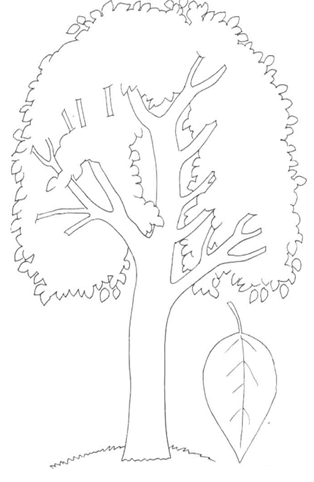 Полезные свойства коры осины:снимает воспаление, уменьшает боль, тормозит рост и развитие бактерий, обладает жаропонижающим эффектом, улучшает аппетит. Свое здоровье нужно беречь, народная медицина хорошо, но не надо забывать посещать врачей.Задание (Домик). Выполните задания и ответы записать в виде координаты точек. Точки необходимо нанести последовательно на координатную плоскость и соединить. Должен получится рисунок.–  Мы с вами выходим к финишной прямой. – Сегодня мы говорили об уравнениях? С какими определениями мы познакомились? (уравнение, корень уравнения, решить уравнение, линейное уравнений).Рефлексия. Подведение итоговПродолжите фразу:– Больше всего понравилось…– Сегодня мне не удалось…– Было трудным…– Сегодня у меня получилось…Задание на дом п. 15 № 3.57, 3.581.Решите уравнение37,84-y=35,84x= 2y= 22.Какое из чисел является корнем уравнения                (1; 2; 0)-y=-4                    (1; -4; 4)x= 0y= 43.Какое из чисел является корнем уравнения :x= -2y= 24.Решите уравнениеx= -2y= -25.Решите уравнениеx=2y=-26.Решите уравнениеx= 2y= 27.Какое из чисел является корнем уравнения    (0; 1; -2)       (1; 2; -1)x=-2y= 2